Информация о расходовании средств субвенции на учебные расходы в 2022 году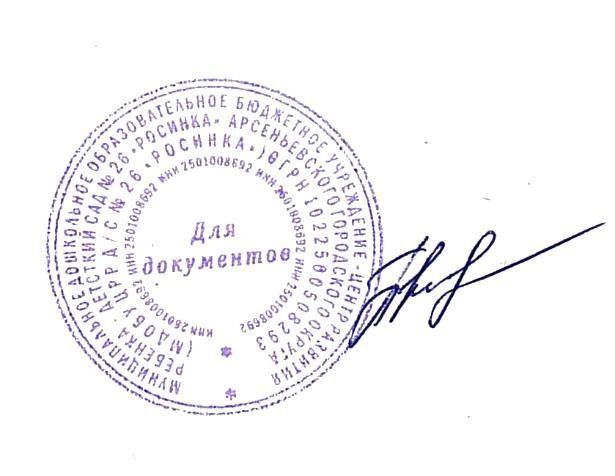 Заведующий  МДОБУ ЦРР д/с № 26 «Росинка»                                         Т.С. ПиковаяМуниципальное дошкольное образовательное бюджетное учреждение «Центр развития ребенка – детский сад № 26 «Росинка» Арсеньевского городского округаУл. Ломоносова, 78, г. Арсеньев, Приморский край, 692331Тел. (42361)4-13-95E-mail: mdou-26@mail.ruОКПО 49845312, ОГРН 1022500508293 ИНН/КПП 2501008692/25010100115.11.2022г. _№___б/н_____№п/пНаименование учебного пособия, оборудования, услугиСтоимость за единиц, рублейКоличество единиц, шт.Общая суммаМесто нахождения 1Игровой набор Дары Фребеля38 000,00138 000,00Методический кабинет2Учебно-методические пособия (метод. рекомендации для педагогов, методика детского экспериментирования, семейные ценности, математика в детском саду  и т.д.)24 625,003524 625,00Методический кабинет 3Электронный журнал (нормативные документы образовательного учреждение)24 420,00124 420,00Методический кабинет3Игровое оборудование (системы хранения, игровые модули, стол для конструирования и т.д.)186 770,0048186 770,00Группа № 9Игровое оборудование (системы хранения, игровые модули, стол для конструирования и т.д.)145 199,00145 199,00Группа № 84ЛЕГО конструктор 10 000,00110 000,00Учебный кабинет (№12)5Микроскоп с подсветкой, камера цифровая 15 506,0014 419,001129 925,00Учебный кабинет (№12)6Канцелярия (пластилин, краски, альбомы, карандаши и т.д.)55 397,0066355 397,00Группы № 1,2,4,6,7,8,9,10Интернет 16 400,00116 400,00ИТОГО:ИТОГО:530 736,00530 736,00